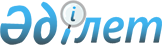 Об очередном призыве граждан Республики Казахстан на срочную воинскую службу в апреле-июне и октябре-декабре 2011 года
					
			Утративший силу
			
			
		
					Постановление акимата Панфиловского района Алматинской области от 30 марта 2011 года N 179. Зарегистрировано Управлением юстиции Панфиловского района Департамента юстиции Алматинской области 03 мая 2011 года N 2-16-135. Утратило силу - Постановлением акимата Панфиловского района Алматинской области от 26 марта 2012 года N 193      Сноска. Утратило силу - Постановлением акимата Панфиловского района Алматинской области от 26.03.2012 N 193.      Примечание РЦПИ:

      В тексте сохранена авторская орфография и пунктуация.       

В соответствии с подпунктом 8 пункта 1 статьи 31 Закона Республики Казахстан "О местном государственном управлении и самоуправлении в Республике Казахстан", пунктом 3 статьи 19, пунктом 1 статьи 20, пунктом 1 статьи 23 Закона Республики Казахстан "О воинской обязанности и воинской службе" и Указом Президента Республики Казахстан от 03 марта 2011 года 1163 "Об увольнении в запас военнослужащих срочной воинской службы и очередном призыве граждан Республики Казахстан на срочную воинскую службу в апреле-июне и октябре-декабре 2011 года", на основании Постановления Правительство Республики Казахстан от 11 марта 2011 года N 250 "О реализации Указа Президента Республики Казахстан от 03 марта 2011 года N 1163", районный акимат ПОСТАНОВЛЯЕТ:



      1. Акимам города, сельских округов организовать и обеспечить очередной призыв в апреле-июне и октябре-декабре 2011 года граждан мужского пола в возрасте от восемнадцати до двадцати семи лет, не имеющих права на отсрочку или освобождение от призыва, а так же граждан, отчисленных из учебных заведений, не достигших двадцати семи лет и не выслуживших установленные сроки воинской службы по призыву, через призывной участок Государственного учреждения "Отдел по делам обороны Панфиловского района" расположенного по адресу город Жаркент, улица Розыбакиева, 36.



      2. Для проведения призыва граждан на воинскую службу создать районную призывную комиссию согласно приложения 1.



      3. Утвердить порядок призыва граждан на воинскую службу согласно приложения 2.



      4. Акимам города, сельских округов в период призыва в ряды вооруженных сил в апреле-июне и октябре-декабре 2011 года организовать оповещение и доставку граждан на призывной участок.



      5. Районному отделу внутренних дел (Амирову Мейрамбай Кенжебаевич по согласованию) в пределах своих полномочий организовать поиск и доставку граждан, уклоняющихся от исполнения воинской обязанности, организовать работу по охране общественного порядка на призывном участке в период призыва и отправки призванных в ряды Вооруженных Сил Республики Казахстан.



      6. Государственное учреждение "Отдел финансов Панфиловского района" обеспечить мероприятие по организаций и проведения призыва в пределах средств предусмотренным бюджетом.



      7. Постановление акимата Панфиловского района от 05 марта 2010 года N 239 "О проведении организации и обеспечении очередного призыва граждан Республики Казахстан на срочную военную службу в апреле-июне и октябре-декабре 2010 года" (зарегистрировано в Управлении юстиции Панфиловского района в государственном реестре нормативных правовых актов за N 2-16-114, опубликованное в районной газете "Жаркент өңірі" от 25 мая 2010 года N 28) считать как утратившим силу.



      8. Контроль за выполнением настоящего постановления возложить на заместителя акима района Раева Амантай Абдыкадыровича.



      9. Настоящее постановление вводится в действие по истечении десяти календарных дней после дня его первого официального опубликования.      Аким района                                Е. Келемсейт

Приложения 1

к постановлению акимата

от 30 марта 2011 года N 179

"Об очередном призыве граждан

Республики Казахстан на срочную

воинскую службу в апреле-июне

и октябре-декабре 2011 года" 

Состав районной призывной комиссии

Приложения 2

к постановлению акимата

от 30 марта 2011 года N 179

"Об очередном призыве граждан

Республики Казахстан на срочную

воинскую службу в апреле-июне

и октябре-декабре 2011 года" 

График призыва граждан на воинскую службу
					© 2012. РГП на ПХВ «Институт законодательства и правовой информации Республики Казахстан» Министерства юстиции Республики Казахстан
				Муканов Максат Жакиевич- председатель комиссии, начальник отдела по делам обороны Панфиловского районаНасырбеков Камза Бекназарович- заместитель председателя комиссии, главный специалист отдела организации государственно-правовой и кадровой работыЧлены комиссии:Члены комиссии:Керимкулов Руслан Токтарбаевич- заместитель начальника районного отдела внутренних делАльпеисов Турысбек Токтасынович- врач, председатель медицинской комиссииАхметова Турсынхан Райбековна- секретарь комиссии,

медицинская сестра районной больницып/пНаименования с\оКоличествоАпрельАпрельАпрельАпрельАпрельАпрельАпрельАпрельАпрельАпрельАпрельАпрельАпрельАпрельАпрельАпрельАпрельАпрельАпрельАпрельАпрельп/пНаименования с\оКоличество1456781112131415181920212225262728291Айдарлинский с\о28282Үлкенағашский с\о1003250183Баскунчинский с\о1935032504Бирликский с\о18350505Ушаралский с\о17950506Кокталский с\о47750507Пиджимский с\о21150508Конуроленский с/о26950509Сарыбельский с/о1705010Талдынский с/о1415011Шолакайский с/о1365012Үлкеншығанский с/о2535013Жаскентский с/о535014Город Жаркент61850Всего:Всего:3100п/пНаименования с\оКоличес твоМайМайМайМайМайМайМайМайМайМайМайМайМайМайМайМайМайМайМайМайп/пНаименования с\оКоличес тво234561011121316171819202324252627311Айдарлинский с\о282Үлкенағашский с\о1003Баскунчинский с\о19350114Бирликский с\о18350335Ушаралский с\о179506236Кокталский с\о4775027507Пиджимский с\о211508Конуроленский с/о269509Сарыбельский с/о170505010Талдынский с/о141504111Шолакайский с/о1365092712Үлкеншығанский с/о34250235013Жаскентский с/о53314Город Жаркент618475050Всего:Всего:3100п/пНаименования с\оКоличес твоиюньиюньиюньиюньиюньиюньиюньиюньиюньиюньиюньиюньиюньиюньиюньиюньиюньиюньиюньиюньиюньиюньп/пНаименования с\оКоличес тво12367891013141516172021222324272829301Айдарлинский с\о282Үлкенағашский с\о1003Баскунчинский с\о1934Бирликский с\о1835Ушаралский с\о1796Кокталский с\о47750505050507Пиджимский с\о2115050198Конуроленский с/о269509Сарыбельский с/о1702010Талдынский с/о14111Шолакайский с/о1365031812Үлкеншығанский с/о342305013Жаскентский с/о5314Город Жаркент618505042505050505029Всего:Всего:3100п/пНаименования с\оКоличес твооктябрьоктябрьоктябрьоктябрьоктябрьоктябрьоктябрьоктябрьоктябрьоктябрьоктябрьоктябрьоктябрьоктябрьоктябрьоктябрьоктябрьоктябрьоктябрьоктябрьп/пНаименования с\оКоличес тво3457101112131417181920212425262728311Айдарлинский с\о6050102Үлкенағашский с\о12550403Баскунчинский с\о21350504Бирликский с\о19550505Ушаралский с\о19050506Кокталский с\о40950507Пиджимский с\о20150508Конуроленский с/о280509Сарыбельский с/о1905010Талдынский с/о1555011Шолакайский с/о1485012Үлкеншығанский с/о4155013Жаскентский с/о755014Город Жаркент52550Всего:Всего:3181п/пНаименования с\оКоличес твоноябрьноябрьноябрьноябрьноябрьноябрьноябрьноябрьноябрьноябрьноябрьноябрьноябрьноябрьноябрьноябрьноябрьноябрьноябрьноябрьноябрьп/пНаименования с\оКоличес тво12347891011141516171821222324252829301Айдарлинский с\о602Үлкенағашский с\о125353Баскунчинский с\о21315504Бирликский с\о19550455Ушаралский с\о190505356Кокталский с\о40950157Пиджимский с\о201508Конуроленский с/о28050509Сарыбельский с/о190505010Талдынский с/о155505011Шолакайский с/о148504812Үлкеншығанский с/о4155025013Жаскентский с/о752514Город Жаркент525255050Всего:Всего:3181п/пНаименования с\оКоличес тводекабрьдекабрьдекабрьдекабрьдекабрьдекабрьдекабрьдекабрьдекабрьдекабрьдекабрьдекабрьдекабрьдекабрьдекабрьдекабрьдекабрьдекабрьдекабрьдекабрьдекабрьп/пНаименования с\оКоличес тво125678912131415161920212223262728291Айдарлинский с\о602Үлкенағашский с\о1253Баскунчинский с\о213484Бирликский с\о1955Ушаралский с\о1906Кокталский с\о409502505050427Пиджимский с\о2015018Конуроленский с/о280499Сарыбельский с/о1904010Талдынский с/о155511Шолакайский с/о14812Үлкеншығанский с/о41555050505050813Жаскентский с/о7514Город Жаркент52550505050505050Всего:Всего:3181